Publicado en  el 04/10/2016 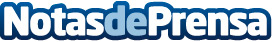 Las Tarjetas Black y sus números inauditosEmpieza el juicio contra Rodrigo Rato por una de las mayores aberraciones financieras que jamás se han visto en el la historia españolaDatos de contacto:Nota de prensa publicada en: https://www.notasdeprensa.es/las-tarjetas-black-y-sus-numeros-inauditos Categorias: Nacional Finanzas http://www.notasdeprensa.es